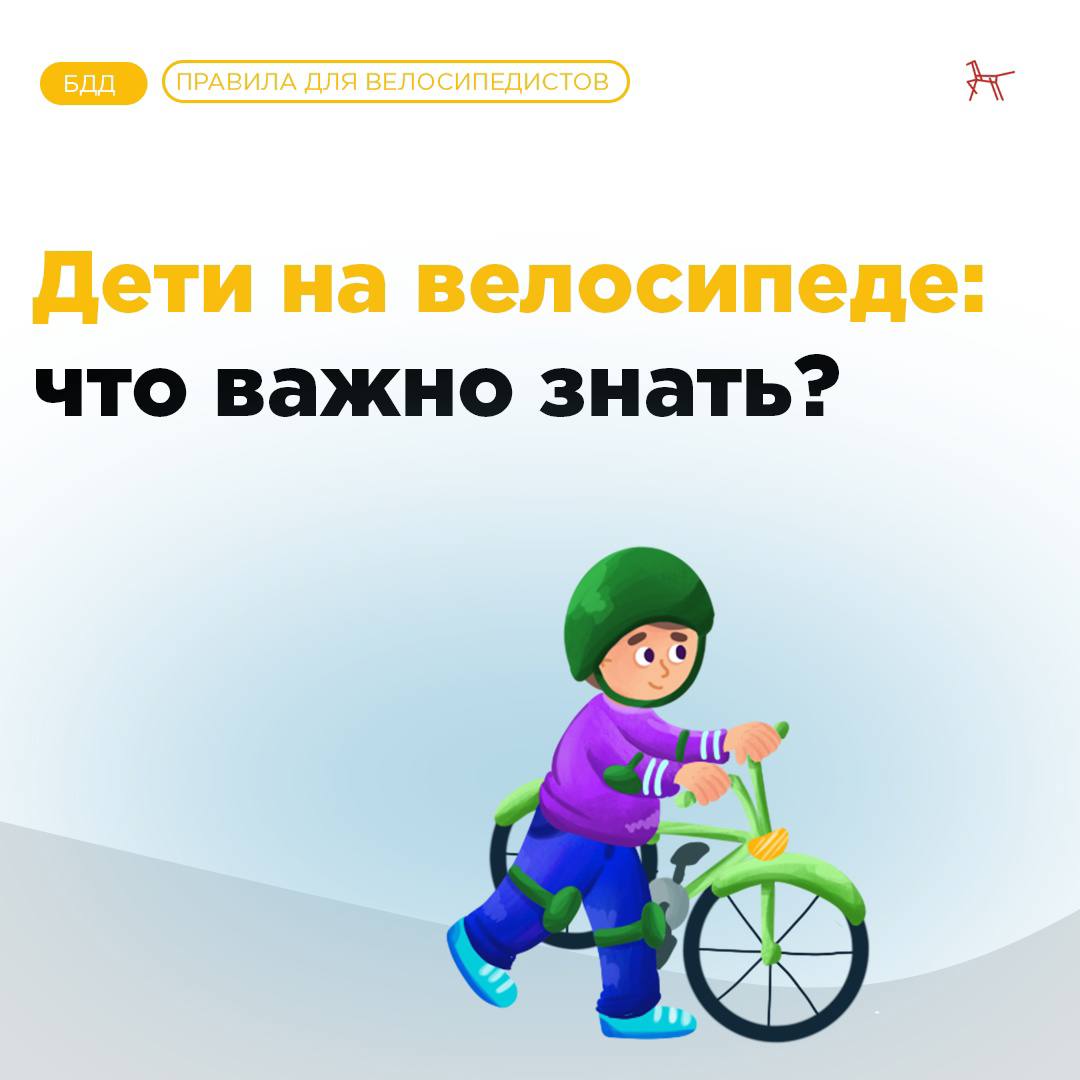 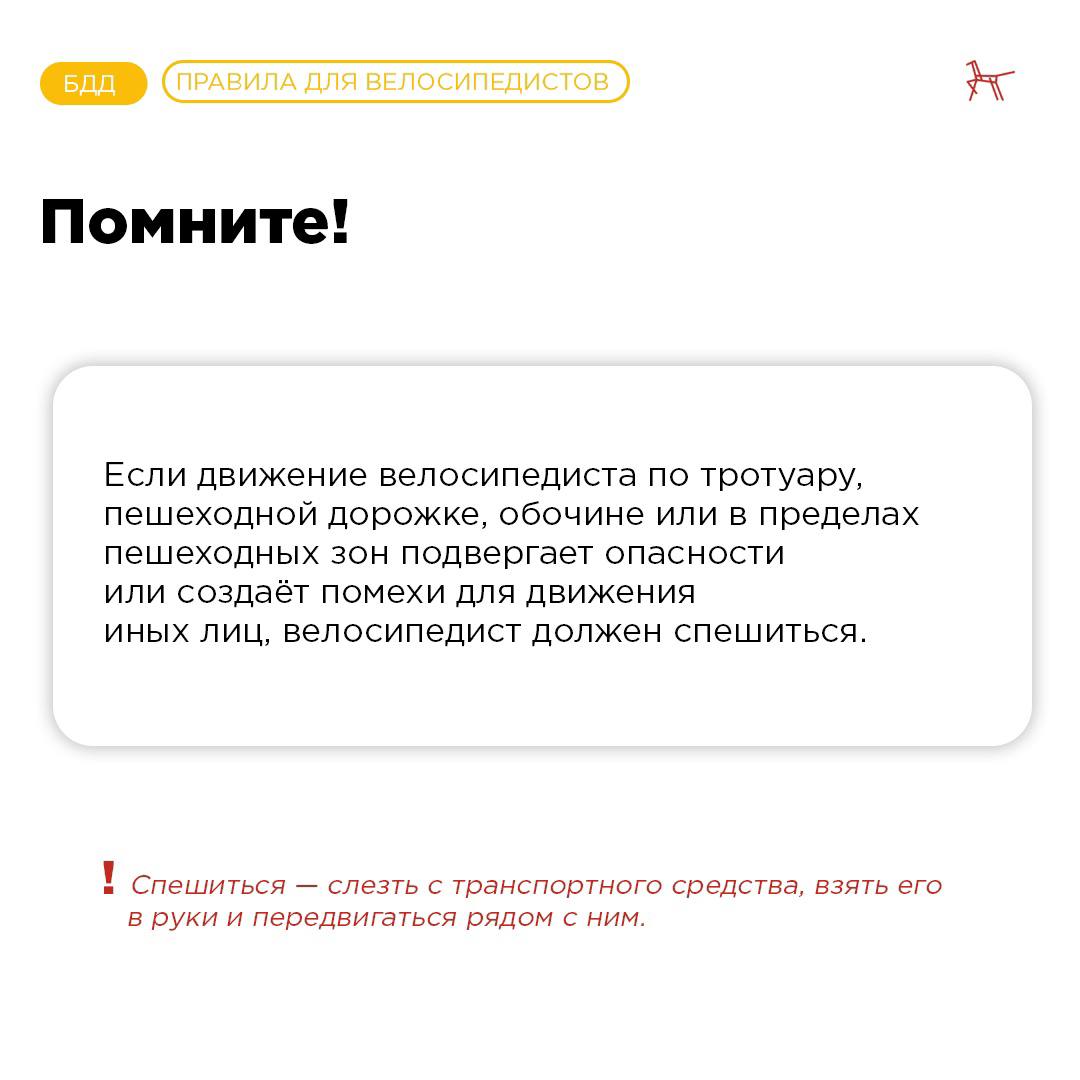 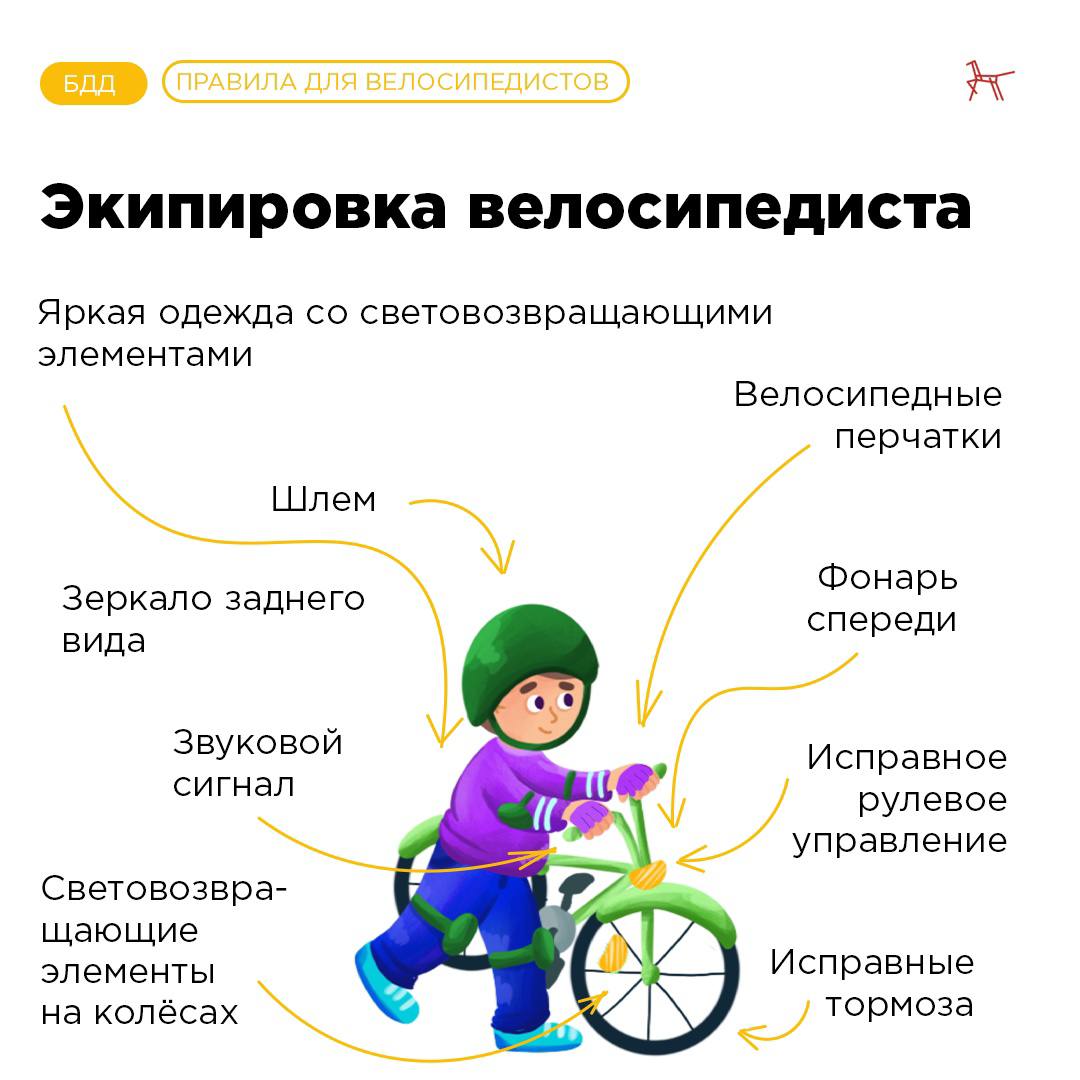 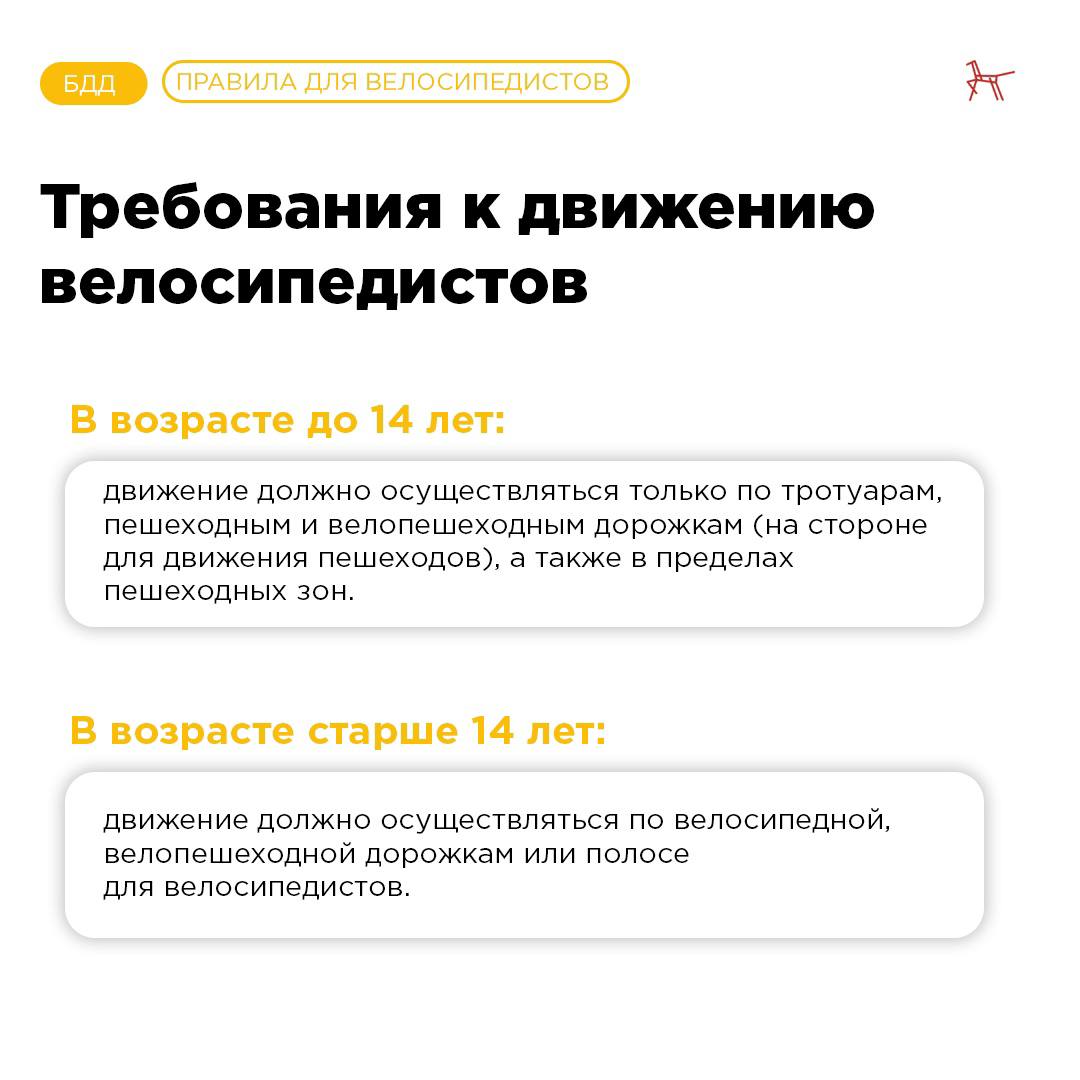 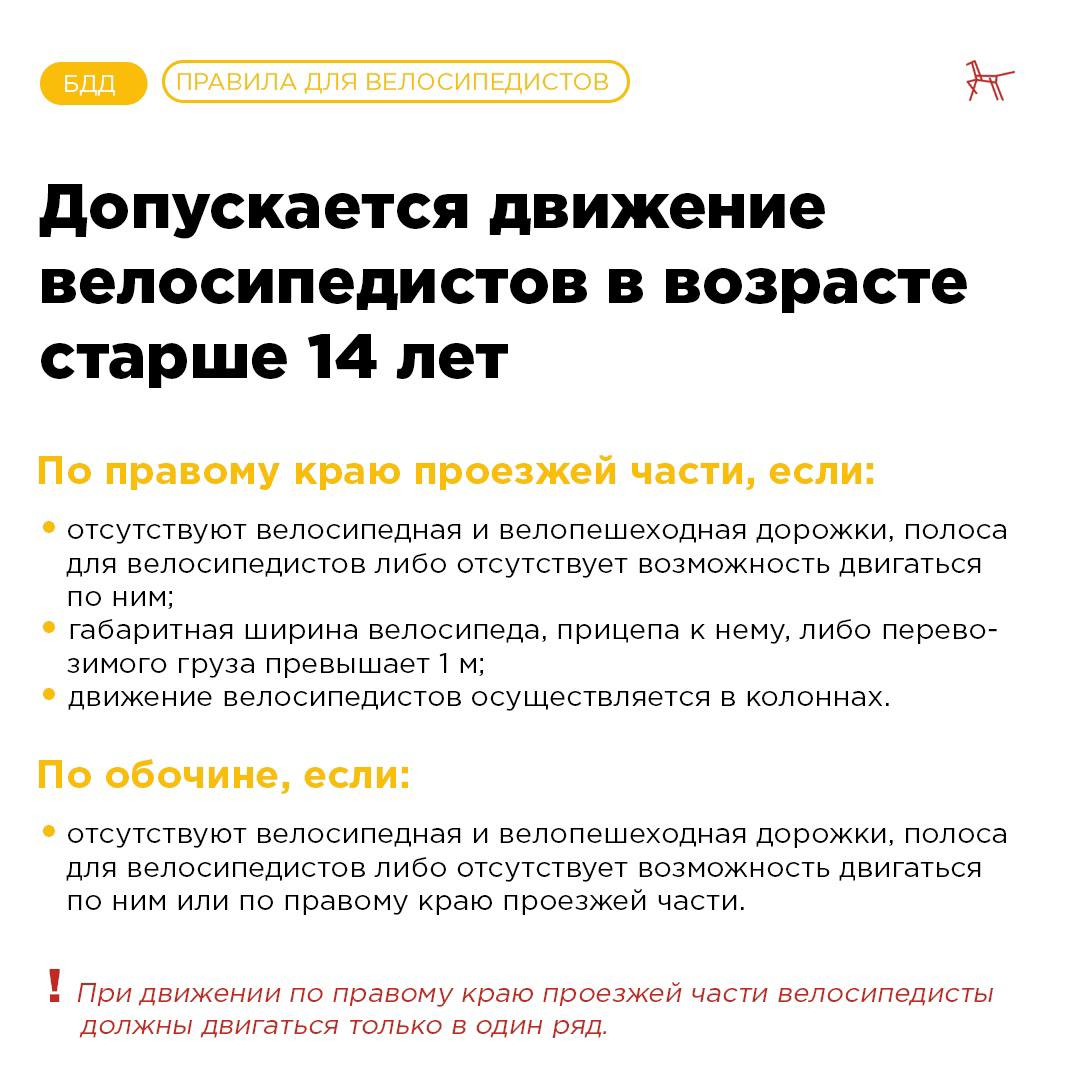 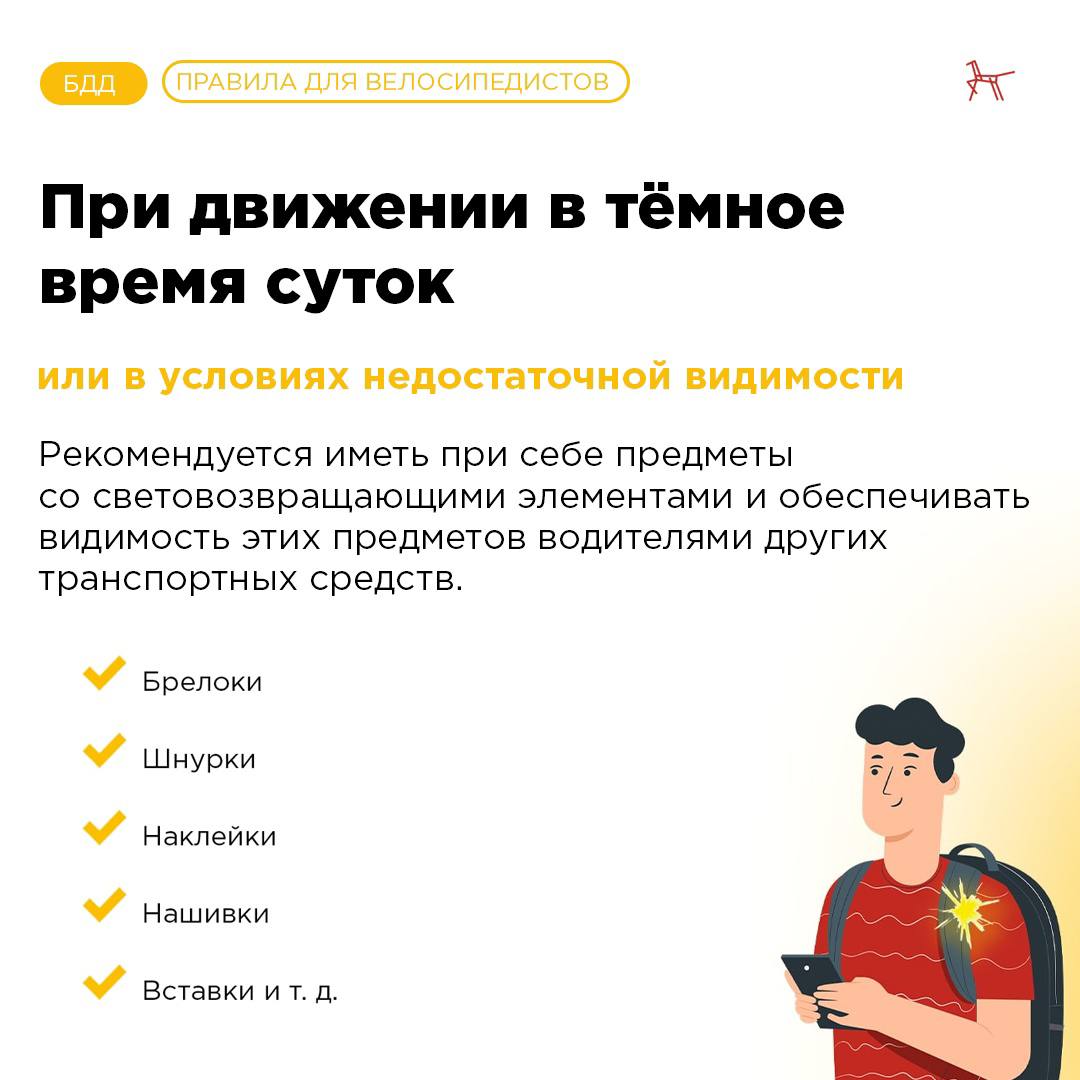 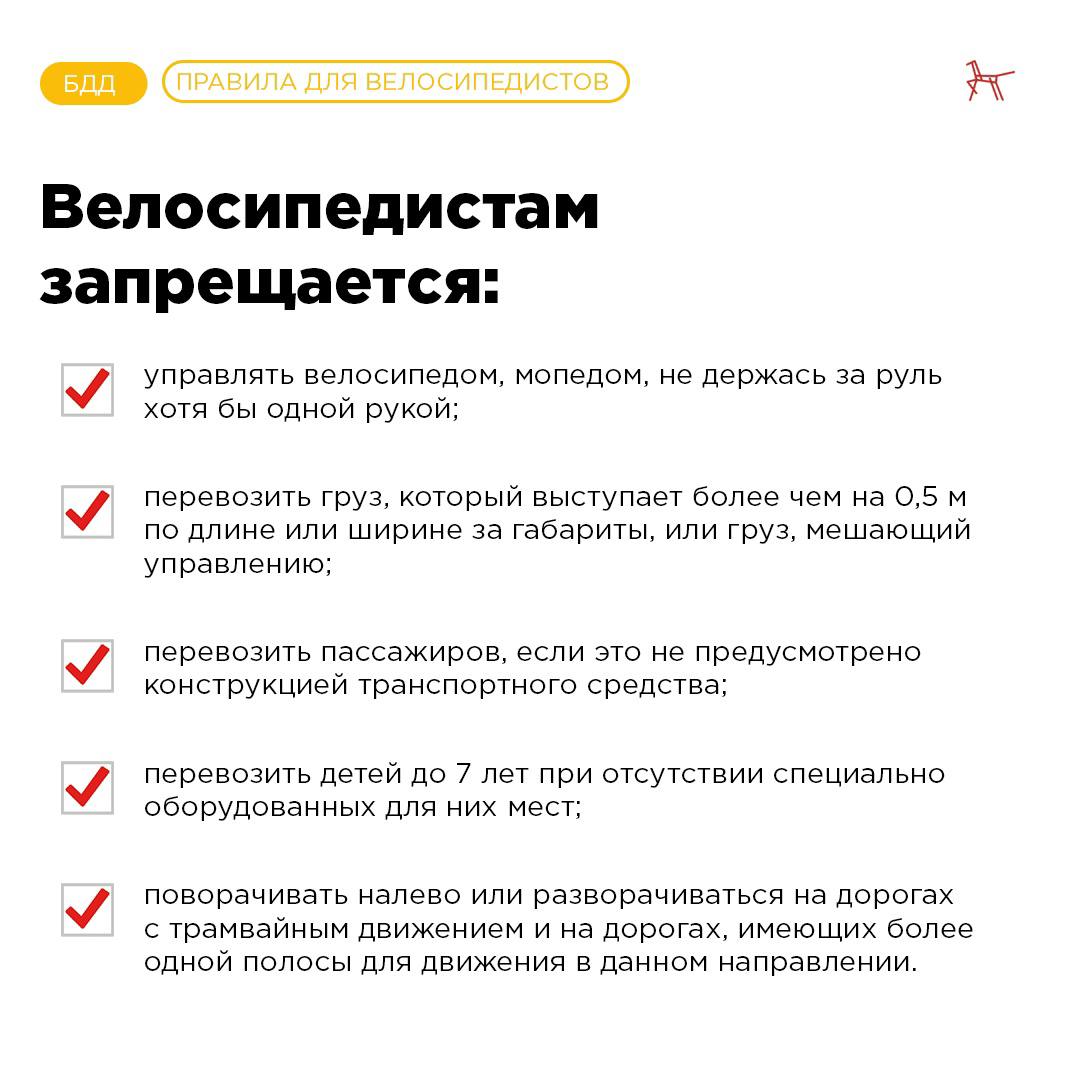 Весна! Тепло! Это значит, что сезон велосипедов открыт!
Госавтоинспекция ЗАТО п. Сибирский, напоминает о правилах для велосипедистов! 
Уважаемые родители! Изучите их вместе со своими детьми